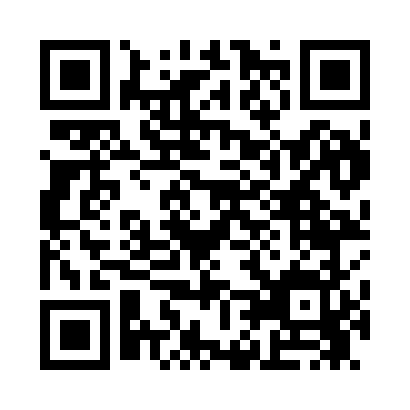 Prayer times for Gaysville, Vermont, USAMon 1 Jul 2024 - Wed 31 Jul 2024High Latitude Method: Angle Based RulePrayer Calculation Method: Islamic Society of North AmericaAsar Calculation Method: ShafiPrayer times provided by https://www.salahtimes.comDateDayFajrSunriseDhuhrAsrMaghribIsha1Mon3:235:1312:555:018:3610:262Tue3:245:1412:555:018:3610:263Wed3:255:1412:555:018:3610:254Thu3:265:1512:555:018:3610:245Fri3:275:1512:565:018:3510:246Sat3:285:1612:565:018:3510:237Sun3:295:1712:565:018:3510:228Mon3:305:1812:565:018:3410:219Tue3:315:1812:565:018:3410:2110Wed3:325:1912:565:018:3310:2011Thu3:345:2012:565:018:3310:1912Fri3:355:2112:575:018:3210:1813Sat3:365:2212:575:018:3110:1714Sun3:375:2212:575:018:3110:1515Mon3:395:2312:575:018:3010:1416Tue3:405:2412:575:018:2910:1317Wed3:415:2512:575:018:2910:1218Thu3:435:2612:575:008:2810:1119Fri3:445:2712:575:008:2710:0920Sat3:465:2812:575:008:2610:0821Sun3:475:2912:575:008:2510:0722Mon3:495:3012:575:008:2410:0523Tue3:505:3112:574:598:2310:0424Wed3:525:3212:574:598:2210:0225Thu3:535:3312:574:598:2110:0126Fri3:555:3412:574:588:209:5927Sat3:565:3512:574:588:199:5728Sun3:585:3612:574:588:189:5629Mon4:005:3712:574:578:179:5430Tue4:015:3812:574:578:169:5331Wed4:035:3912:574:568:159:51